КормопроизводствоАшмарина,  Л. Ф. Структура комплекса микромицетов семян кормовых культур в условиях лесостепи Западной Сибири / Л. Ф. Ашмарина, А. И. Ермохина, Т. А. Галактионова // Вестн. Новосибирского гос. аграр. ун-та. – 2018. – № 3. – С. 44–52.Епифанова, И. В. Оптимизация приёмов возделывания люцерны изменчивой на семена / И. В. Епифанова, О. А. Тимошкин // Достижения науки и техники АПК. – 2018. – Том 32, № 8. – С. 39–41 : 6 табл. Представлены результаты разработки технологических приемов возделывания (сроки и способы посева) люцерны изменчивой сорта Дарья с целью формирования максимальной семенной продуктивности в условиях лесостепи Среднего Поволжья. Монгуш, Л. Т. Возделывание эспарцета песчаного (Onobrychis arenaria) на корм в условиях Республики Тыва / Л. Т. Монгуш // Вестн. Алтайского гос. аграр. ун-та. – 2018. – № 7. – С. 31–35.Попова, Г. В. Подбор сортов клевера лугового для создания эффективного сырьевого конвейера в Костромской области / Г. В. Попова // Вестник АПК Верхневолжья . – 2018. – № 3. – С. 23–26.Прокина, Л. Н. Кормовая продуктивность люцерны и костреца в составе зернотравянопропашных севооборотов при использовании средств химизации в условиях юга Нечерноземной зоны / Л. Н. Прокина // Достижения науки и техники АПК. – 2018. – Том 32, № 8. – С. 42–45 : 2 табл.Эксперимент проводили в 2005-2007 гг. в условиях длительного полевого стационарного опыта, заложенного в 1972-1973 гг. Определяли влияние известкования дозе 0,5 и 1,0 гидродитической кислотности; микроудобрения Мо + Сu в форме жидкого удобрительно-стимулирующего состава; минеральных удобрений P50K80 (фон), фон + N30, фон + N60, фон + N90 на кормовую продуктивность костреца и люцерны. В среднем за три года исследований бобовая культура превосходила злаковую по сбору кормовых единиц и обменной энергии на 48 %, переваримого протеина - на 71 %, по энергии в 1 кг сухого вещества и переваримому протеину в 1 кормовой единице - на 17 %. Известкование почвы наиболее эффективно было на люцерне: прибавки составили 0,34 т корм. ед., 3,2 ГДЖ/га обменной энергии и 0,035 т/га переваримого протеина, против 0,15 т корм. ед./га, 1,5 ГДЖ/га и 0,02 т/га соответственно у костреца. От применения ЖУСС-2 в посевах люцерны получено больше на 0,13 т корм. ед./га, 1,4 ГДЖ/га обменной энергии и 0,06 т/га переваримого протеина, по сравнению с кострецом. В вариантах с полным минеральным удобрением количество переваримого протеина в 1 кормовой единице увеличивалось, по сравнению с фосфорно-калийным вариантом (187 г), только у злаковой культуры (на 18 г). В посевах люцерны наибольшая продуктивность 1 га отмечена при внесении Р50К80 и N15Р50К80 на фоне известкования почвы по 1,0 г.к. и обработки посевов микроэлементами - 4,34 т корм. ед., 45,6 ГДж обменной энергии и 1,02 т переваримого протеина, в посевах костреца - на фоне минеральных удобрений в дозах N60Р50К80 и N90Р50К80 (сбор с 1 га соответственно - 3,38 т корм. ед., 35,5 ГДж и 0,70 т). По количеству обменной энергии в 1 кг сухого вещества и переваримого протеина в 1 кормовой единице люцерна (6,61 ГДж/кг, 232 г/корм. ед.) превосходила кострец на 0,95 ГДж/кг и 34 г/корм. ед. соответственно.Тимохин, А. Ю. Повышение продуктивности бобов кормовых на лугово-черноземных почвах Омского Прииртышья / А. Ю. Тимохин, В. С. Бойко // Земледелие. – 2018. – № 6. – С. 31–34 : 3 табл., рис.Бобы кормовые (Faba bona Medic) сорт Сибирские выращивали в восьмипольном орошаемом севообороте. Изучали влияние следующих факторов: допосевное внесение фосфорсодержащих удобрений (А) – Р60 и P0; допосевное внесение азотных удобрений и микроэлементов (В) - N30+Мо, N30 и N0; последействие фонов с различным содержанием фосфора (С) - средняя обеспеченность подвижным фосфором (по Чирикову), 50...100 мг/кг почвы (фон 0); повышенная, 100...120 мг/кг почвы (фон I) и 140...150 мг/кг почвы (фон II); высокая, 150...200 мг/кг почвы (фон III). То есть варианты N30+МоP60, N30P60, P60, N30+Мо, N30 и N0, наложенные поперек четырех фонов по обеспеченности фосфором, образовали 24-вариантную схему опыта. Создание благоприятных условий для жизнедеятельности микроорганизмов в орошаемой лугово-черноземной почве на фонах с применением азотно-фосфорных удобрений способствовало повышению разложения целлюлозы в ризосфере бобов кормовых на 10…12 процентных пункта. В среднем за 2013–2017 гг. бобы кормовые достоверно положительно реагировали на улучшение условий минерального питания от действия и последействия фосфорных удобрений, которые в сочетании с N30+Mo обеспечили сбор до 4,58 т/га семян при 2,50 т/га в контроле или выше на 83 %. Внесение до посева 1 кг д.в. аммофоса окупалось в среднем по фактору А 16 кг семян бобов кормовых. Действие азотных удобрений выражено слабее и нестабильно по вариантам, прибавка урожайности носила характер положительной тенденции.Составитель: Л. М. Бабанина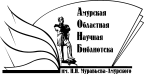 «Амурская областная научная библиотека имени Н.Н. Муравьева-АмурскогоОтдел библиографии и электронных ресурсов